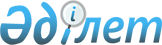 Ұлттық валюта - теңге күнi туралыҚазақстан Республикасы Президентiнiң Жарлығы 1997 жылғы 13 қарашадағы N 3753.
      1993 жылғы 15 қарашаның Қазақстан Республикасының ұлттық валютасы - теңге енгiзiлген күн ретiндегi тарихи маңызын атап өте отырып, сондай-ақ қаржы жүйесi қызметкерлерiнiң тұрақты экономикалық өсудi қамтамасыз етудегi ролiн арттыру мақсатында қаулы етемiн: 
      1. 15 қараша Ұлттық валюта - теңге күнi, Қазақстан Республикасының Қаржы жүйесi қызметкерлерiнiң кәсiби мерекесi болып жариялансын. 
      2. Осы Жарлық қол қойылған күнiнен бастап күшiне енедi.
      Қазақстан Республикасының 
      Президентi 
					© 2012. Қазақстан Республикасы Әділет министрлігінің «Қазақстан Республикасының Заңнама және құқықтық ақпарат институты» ШЖҚ РМК
				